Publicado en Los Ángeles, CA el 09/03/2023 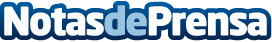 El largometraje "Tell It Like a Woman" se proyecta en la alfombra roja del Festival de Cine de Italia de Los Ángeles antes de su nominación al Oscar a la mejor canción originalLa estrella de cine internacional Jacqueline Fernandez y el productor Andrea Iervolino, galardonados en la ceremonia de entrega de premios del FestivalDatos de contacto:Luca Matrundola323-496-1976Nota de prensa publicada en: https://www.notasdeprensa.es/el-largometraje-tell-it-like-a-woman-se Categorias: Internacional Cine Música Sociedad Premios http://www.notasdeprensa.es